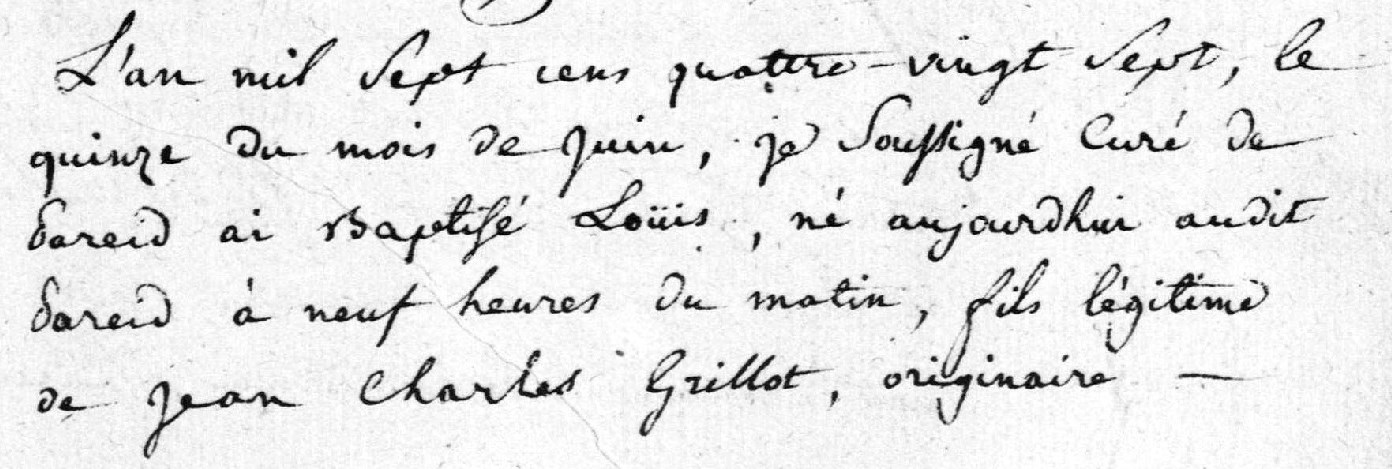 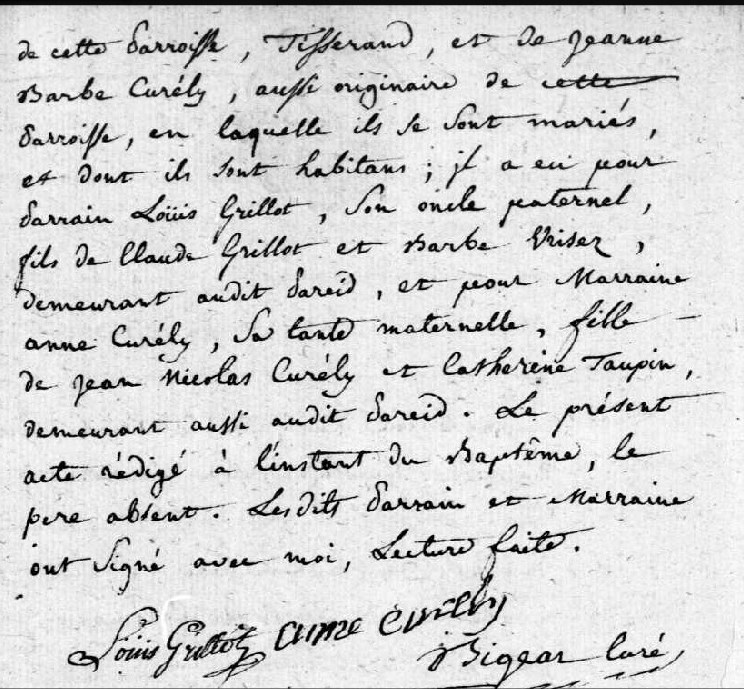 Louis Grillot Birth Record, Pareid, France       http://archives.meuse.fr          Etat Civil 1765-1791   Images 218-219/285